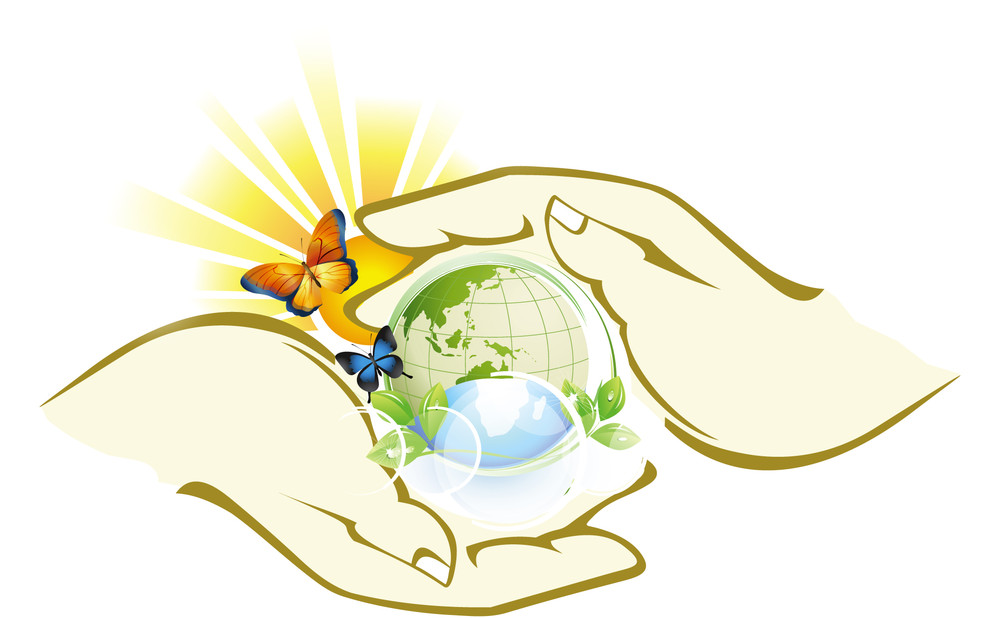 Педагог-психолог: Щербатая Мария Викторовнаsherbataya.masha@mail.ruЗдравствуйте! Добро пожаловать на страничку педагога-психолога
МБОУ «Елизаветовская средняя школа» Сакского района Республики Крым.Здесь Вы сможете познакомиться со спецификой работы педагога-психолога и получить полезную информацию для учащихся, родителей, педагогов, психологов.Педагог-психолог – специалист, осуществляющий деятельность по сохранению и предупреждению нарушений психического здоровья и социального благополучия участников образовательного процесса. Основные задачи – выявление условий, затрудняющих полноценное становление личности, оказание помощи детям, родителям и педагогическому коллективу в решении психологических, воспитательных и профессиональных проблем.Цель работы педагога-психолога школы: комплексное психолого-педагогическое сопровождение учащихся в образовательном процессе.Задачи – создать условия для предупреждения возникновения проблем развития ребенка: адаптация к новым условиям обучения, предупреждение различных видов девиантного поведения, помощь в профессиональном самоопределении, поддержка в решении задач личностного и ценностно-смыслового самоопределения и саморазвития.– помочь учащимся в решении актуальных задач развития, обучения, социализации;– развитие психологической культуры учащихся, родителей, педагогов.Зачем в школе нужен психолог?Психолог осуществляет психолого-педагогическое сопровождение образовательного процесса с целью обеспечения благоприятного развития ребенка (в соответствии с нормой развития в соответствующем возрасте).Направления работы педагога-психолога:Психологическая диагностика включает в себя проведение фронтальных (групповых) и индивидуальных обследований учащихся с помощью специальных методик. Диагностика проводится по предварительному запросу учителей или родителей, а также по инициативе психолога с исследовательской или профилактической целью.Коррекционные занятия могут быть индивидуальными и групповыми. В ходе их психолог старается скорректировать нежелательные особенности психического развития ребенка. Эти занятия могут быть направлены как на развитие познавательных процессов (память, внимание, мышление), так и на решение проблем в эмоционально-волевой сфере, в сфере общения и проблемы самооценки учащихся.Консультирование родителей и учителей – это работа по конкретному запросу. Психолог знакомит родителей или учителей с результатами диагностики, дает определенный прогноз, предупреждает о том, какие трудности могут в будущем возникнуть у школьника в учебе и общении; при этом совместно вырабатываются рекомендации по решению возникающих проблем и взаимодействию со школьником.Психологическое просвещение заключается в том, чтобы знакомить учителей и родителей с основными закономерностями и условиями благоприятного психического развития ребенка. Оно осуществляется в ходе консультирования, выступлений на педагогических советах и родительских собраниях.Все перечисленные выше функции школьного психолога позволяют соблюдать в школе психологические условия, необходимые для полноценного психического развития и формирования личности ребенка, то есть служат целям психологической профилактики.Вопросы, по которым можно и нужно обращаться к школьному психологу:1. Трудности в учёбеНекоторые ребята учатся не так хорошо, как им хотелось бы. Причин тому может быть масса. Например, не очень хорошая память, рассеянное внимание или недостаток желания, а может быть, проблемы с учителем и непонимание, зачем всё это вообще нужно. На консультации мы постараемся определить, в чём причина и каким образом это исправить, другими словами, попробуем найти, что и как необходимо развивать, чтобы учиться лучше.2. Взаимоотношения в классеЕсть люди, которые запросто находят контакт с другими, легко общаются в любой, даже незнакомой компании. А есть, и их тоже очень много, такие, которым сложно знакомиться, сложно строить хорошие взаимоотношения, сложно находить друзей и просто чувствовать себя легко и свободно в классе. С помощью психолога можно найти способы и личные ресурсы, изучить приёмы для построения гармоничных отношений с людьми в самых разных ситуациях.3.  Взаимоотношения с родителямиИногда бывает так, что теряются общий язык и тёплые отношения с нашими самыми близкими людьми – с нашими родителями. Конфликты, ссоры, отсутствие взаимопонимания – такая ситуация в семье обычно приносит боль и детям, и родителям. Некоторые находят пути решения, а другим это сделать достаточно трудно. Психолог расскажет вам о том, как научиться строить новые отношения с родителями и научиться понимать их, и как сделать так, чтобы и родители понимали и принимали вас. 4. Выбор жизненного путиДевятый, десятый и одиннадцатый класс – время, когда многие задумываются о будущей профессии и вообще о том, как бы они хотели прожить свою жизнь. Если вы не уверены? каким путём вы хотите пойти, всегда есть возможность пойти к психологу. Он поможет вам осознать свои мечты, желания и цели, оценить свои ресурсы и способности и понять (или приблизиться к пониманию), в какой сфере (сферах) жизни вы хотите реализоваться.5. Самоуправление и саморазвитиеНаша жизнь настолько интересна и многогранна, что постоянно ставит перед нами массу задач. Многие из них требуют недюженных усилий и развития в себе самых разнообразных личностных качеств, навыков и умений. Можно развивать навыки лидерства или навыки ведения спора, логическое мышление или творческие способности. Улучшать свои память, внимание, воображение. Можно учиться управлять своей жизнью, ставить цели и эффективно достигать их. 